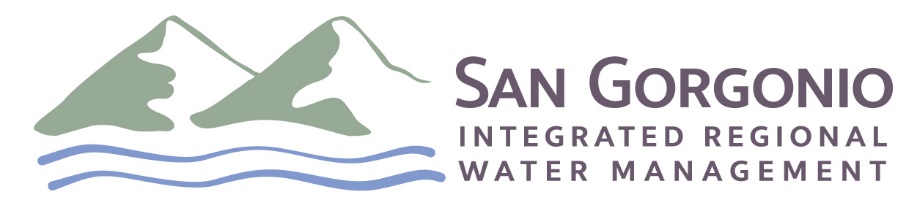 San Gorgonio IRMW Region2022 Proposition 1 Round 2 Implementation Grant Project Nomination FormThe California Department of Water Resources (DWR) has announced the Proposition 1 Round 2 Integrated Regional Water Management (IRWM) Implementation Grant. The Integrated Regional Water Management (IRWM) Grant Program is designed to encourage integrated regional management of water resources and provide funding for projects that support integrated water management planning and implementation. This is the final round of IRWM grants under Proposition 1. For this round of funding, the San Gorgonio IRWM Region anticipating having $1,912,755 available for implementation projects. The IRWM Region anticipates funding between 2 and 4 projects.Eligible project sponsors include public agencies, 501(c)(3) non-profit organizations, public utilities, federally recognized Indian Tribes, California State Indian Tribes, and mutual water companies. Projects must have two quantifiable benefits and include implementation.The Proposition 1 Round 2 IRWM Implementation Grant (Round 2 Grant) Project Nomination Form provides the essential information to be considered for inclusion in the San Gorgonio IRWM Program’s Round 2 application to DWR. Each form will be reviewed according to the process defined within the San Gorgonio IRWM Plan for inclusion in the grant application.The completed Project Nomination Form can be emailed as an attachment to: SGIRWM@ci.banning.ca.usProject Nomination Forms are due no later than 5:00pm on Wednesday, July 6, 2022.Eligible Project TypesEligible Project TypesWater reuse and recycling for non-potable reuse and direct and indirect potable reuseWater-use efficiency and water conservationLocal and regional surface and underground water storage, including groundwater aquifer cleanup or recharge projectRegional water conveyance facilities that improve integration of separate water systemsWatershed protection, restoration, and management projects, including projects that reduce the risk of wildfire or improve water supply reliabilityStormwater resource management, including, but not limited to, the following:Projects to reduce, manage, treat, or capture rainwater or stormwaterProjects that provide multiple benefits such as water quality, water supply, flood control, or open spaceDecision support tools that evaluate the benefits and costs of multi-benefit stormwater projectsProjects to implement a stormwater resource plan developed in accordance with Part 2.3 of Division 6Conjunctive use of surface and groundwater storage facilitiesWater desalination projectsDecision support tools to model regional water management strategies to account for climate change and other changes in regional demand and supply projectionsImprovement of water quality, including drinking water treatment and distribution, groundwater and aquifer remediation, matching water quality to water use, wastewater treatment, water pollution prevention, and management of urban and agricultural runoffRegional projects or programs as defined by the IRWM PlanningGeneral Project InformationProject Sponsor/Lead Agency InformationProject TitleProject DescriptionPlease limit your Project Description to no more than 1 page.Is your Project a “Decision Support Tool”? Decision support tools include pilot projects (see DWR’s Decision Support Tool information). If your project is a decision support tool, please clarify in your responses to the questions in the rest of this form what the tool will accomplish directly, as well as what the larger project the tool supports will do.Project LocationPotential Project PartnersHas the project proponent adopted the IRWM Plan?One of the grant eligibility requirements for the Proposition 1 IRWM Implementation Grant funding is adoption of an IRWM Plan. Project sponsors have until August 19, 2022 to adopt the San Gorgonio IRWM Plan.Does the project directly affect groundwater? If so, please describe how your project is consistent with the San Gorgonio Pass Groundwater Sustainability Plan.If your project affects groundwater and is selected for inclusion in the San Gorgonio IRWM application, you will need a letter of support from the GSA before August 19.Project BenefitsAll Projects must align with one or more IRWM Plan Objectives and one or more Resource Management Strategies to be considered for funding. Projects must have two quantifiable physical benefits, with at least a 15 year useful life, to be eligible for Round 2 funding.Check which San Gorgonio IRWM Plan Objectives can be met through this project.Goal 1. Increase regional supply availability and reliabilityObjective 1A: Implement regional recycled water projects within the Region and support local recycled water projects.Objective 1B: Support affordable investments and agreements between local and external agencies to enhance the reliability of imported water throughout the region.Objective 1C: Maximize the use of groundwater supplies, including local storage of imported water.Objective 1D: Implement appropriate regional demand management, water loss reduction and other conservation programs.Goal 2. Improve resilience of regional water distribution systemsObjective 2A: Implement regional infrastructure projects to increase distribution capacity, flexibility and redundancy.Objective 2B: Form agreements between local and external agencies to support regional supply systems, conservation programs and emergency response.Objective 2C: Support projects to increase resilience and redundancy of local production and distribution facilitiesGoal 3. Develop useable tools to understand hydrologic processesObjective 3: Build an integrated ground and surface water model for all subbasins within the San Gorgonio Groundwater Basin for use in determining available surface water supplies, groundwater basin functionality, storage potential and recharge project feasibility.Goal 4. Decrease impacts to groundwater qualityObjective 4A: Reduce use of septic systems by expanding centralized collection and treatment systemsObjective 4B: Increase monitoring of existing septic areas and enforcement of monitoring protocolsGoal 5. Increase resilience to changing water quality requirementsObjective 5: Remain engaged across the changing legal, institutional, and regulatory framework affecting drinking water standardsGoal 6. Enhance regional flood control infrastructureObjective 6A: Reduce properties subject to flood hazard insuranceObjective 6B: Enhance regional multipurpose, multiple benefit stormwater management infrastructure.Goal 7. Protect aquatic and riparian habitatObjective 7: Provide continued protection consistent with the Western Riverside and Coachella Valley MSHCPs.Goal 8. Support DACs and maintain the affordability of waterObjective 8: Seek funding opportunities to ensure all communities have access to a reliable water supply and adequate wastewater treatment.Goal 9. Support the economic vitality of DACsObjective 9: Support projects to provide safe, sustainable and livable communities and to promote future economic development of local DACs.Goal 10. Adaptation to Climate ChangeObjective 10: Implement multi-benefit strategies, that adapt to climate change impacts for flood management, water supply, water quality, water-dependent habitat, and fire risk.Check which Resource Management Strategies are features of the project:Reduce Water DemandAgricultural Water Use EfficiencyUrban Water Use Efficiency Crop Idling for Water TransfersWater Meter InstallationImprove Operational Efficiency and TransfersConveyance – Delta Conveyance – Regional/LocalSystem ReoperationWater TransfersImprove Flood ManagementFlood Risk ManagementIncrease Water SupplyConjunctive Management and Groundwater StorageMunicipal Recycled WaterSurface Storage – Regional/LocalSurface Storage – CALFED (/SWP)Irrigated Land RetirementImprove Water QualityDrinking Water Treatment and DistributionGroundwater Remediation/Aquifer RemediationMatching Water Quality to UsePollution PreventionSalt and Salinity ManagementUrban Runoff ManagementPractice Resources StewardshipEcosystem RestorationForest ManagementLand Use Planning and ManagementRecharge Areas ProtectionSediment ManagementWatershed ManagementPeople and WaterEconomic Incentives PolicyOutreach and EducationWater and CultureAdditional Project BenefitsAnswer all of the following questionsCheck which integration and regionality features are part of the project:Partnerships– Establishes partnerships through sharing data, funds, resources and infrastructure. Regionality – Implements watershed-wide or regional-scale projects. Integration – Meets objectives within multiple regional goalsNone of the above / UnknownCheck which Disadvantaged Communities (DAC), Native American Tribal Communities (NATC) and Environmental Just Concerns (EJC) are features of the project:Project provides benefits to DAC Project provides benefits to NATC Project addresses EJ* concernsNone of the above / Unknown*Environmental Justice is defined by State Law as: “the fair treatment and meaningful involvement of all people regardless of race, color, sex national origin, or income with respect to the development, implementation and enforcement of environmental laws, regulations, and policies.Check which additional sustainability features are part of the project:Measures to reduce greenhouse gas (GHG) emissions as compared to alternativesMeasures to adapt to potential effects of climate changeReduce the San Gorgonio IRWM Region’s reliance on the Sacramento/San Joaquin DeltaNone of the above / UnknownIf applicable, indicate whether your project helps address the impacts caused by nitrate, arsenic, perchlorate, or hexavalent chromium contamination:Addresses impacts of nitrateAddresses impacts of arsenicAddresses impacts of perchlorateAddresses impacts of hexavalent chromiumNone of the above / UnknownProject Cost and FundingTotal Estimated Project CostTotal Grant RequestPlease be aware the projects must provide 50% funding match (non-state dollars) unless it serves a DAC. Only costs incurred AFTER final grant award are eligible for grant reimbursement. Funding match includes eligible costs as far back as January 2014.List Potential Sources of Funding for the ProjectBasis for Project CostDescribe the basis for the project cost, such as a feasibility study, partial design, etc. If a cost estimate has been prepared, please list that document here.Project FeasibilityProject StatusProvide status of the project (e.g. initial study, planning, design, environmental review, in construction)Project ScheduleProvide estimated timeline for key project dates. Note that all projects must be completed by September 2027.Planning & Design Complete:CEQA/Permitting Complete:Construction Begins:Construction Complete:Technical FeasibilityProvide the name of supporting documents that indicate/justify project feasibility. 1. 2.3.Quantification of Project BenefitsProvide quantification of at least two physical benefits included in your answer to Question 2 as described in the supporting documents listed above.Benefit 1:Benefit 2:Economic FeasibilityHas a cost/benefit type analysis been conducted for the project? If so, was is conducted within the past five years, and does it include the most current data available? Please describe. If no, please indicate why.FOR REVIEWERS ONLY Project #:Project Title:Project Sponsor: